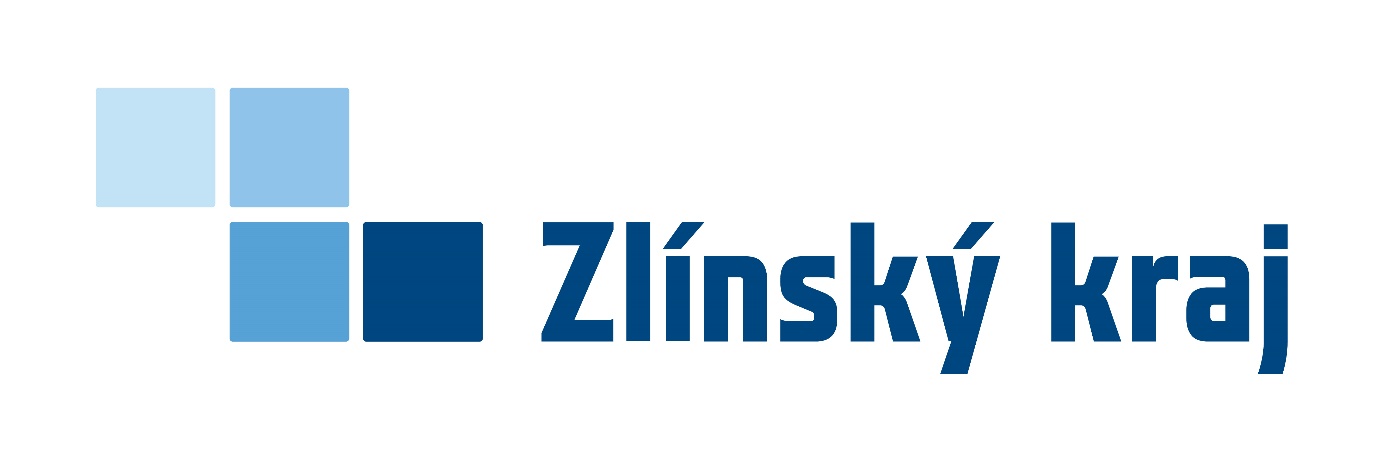 NEINVESTIČNÍ DOTACE Z FONDU Zlínského kraje Obci Bystřička byla poskytnuta NEINVESTIČNÍ dotace na realizaci projektu:„Obnova povrchu hřiště Bystřička “Tato akce je spolufinancována Zlínským krajem.Vyvěšeno na úřední desce Obecního úřadu Bystřička : 19.5.2022